DOSSIER TECHNIQUELe dossier technique a été élaboré en concertation entre la Région Bretagne, les Conseils départementaux du Finistère et d'Ille-et-Vilaine, la Ville de Brest et Saint Brieuc Armor Agglomération et la Ville de Lorient.                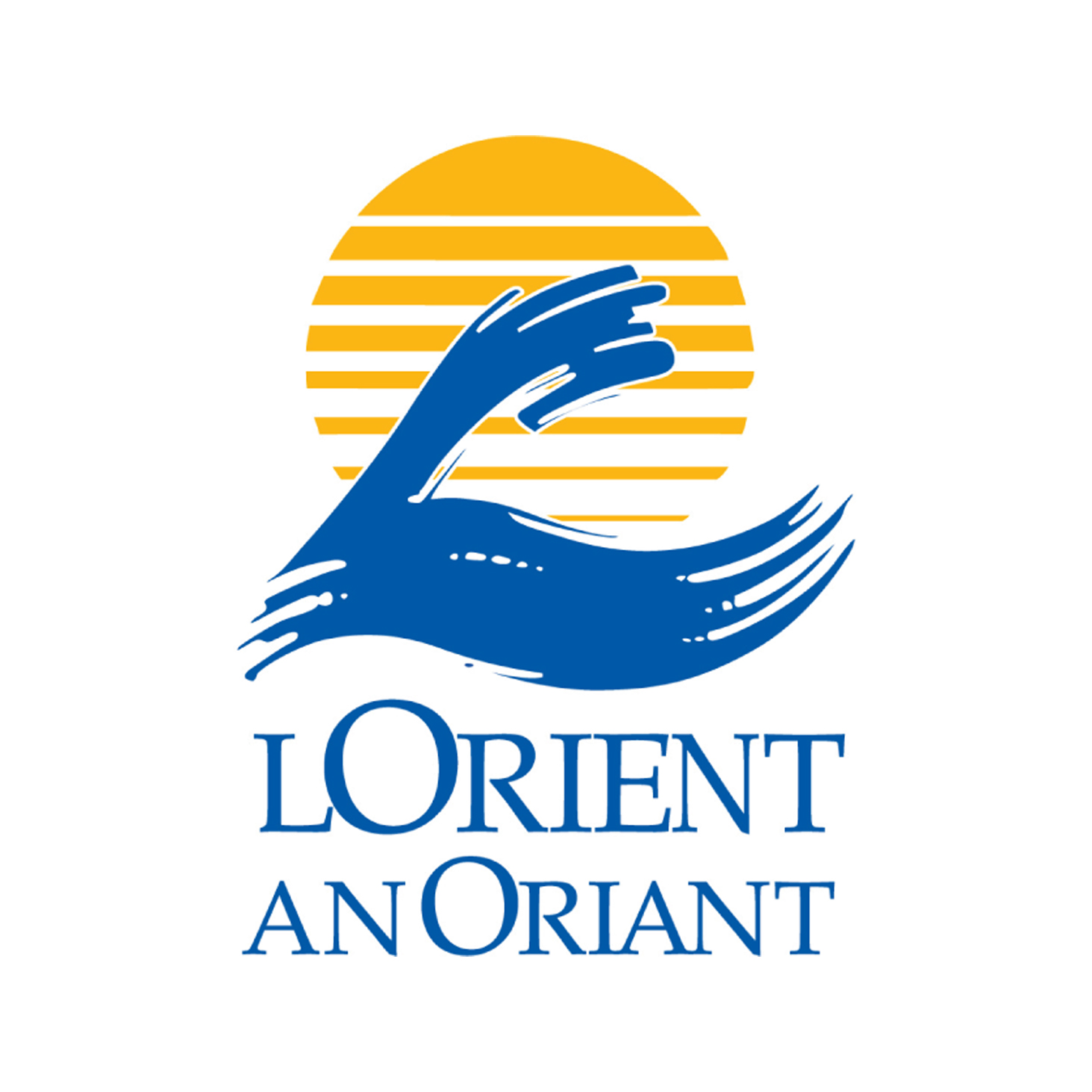 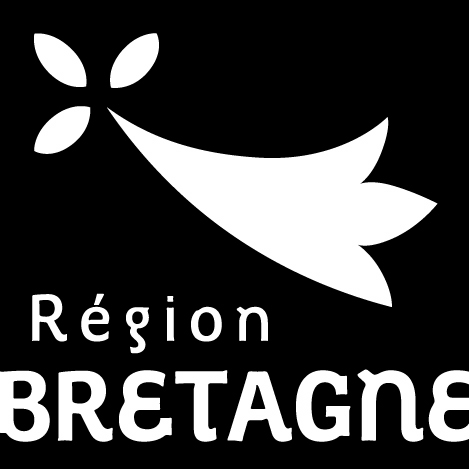 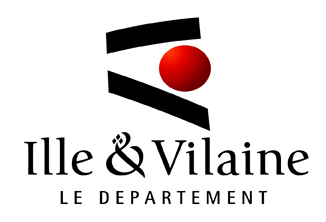 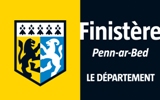 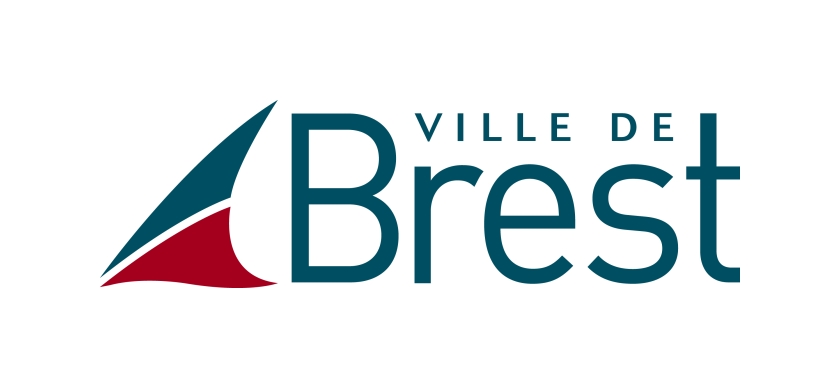 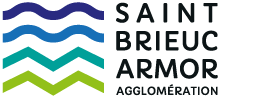 Pour la Région Bretagne, vous devez compléter et déposer ce dossier sur le portail des aidesEn fonction du siège social de votre structure, pour les autres collectivités, vous pouvez leur adresser ce document accompagné des informations administratives de votre structure (pages 2, 3- 4 et 10) à compléter sur le formulaire unique de demande de subvention disponible sur les sites internet de chaque collectivité. Le dossier doit être adressé par mail et/ou par courrier en un exemplaire à chaque collectivité sollicitée en fonction du siège social de votre structureNOM DE LA STRUCTUREINTITULE DU PROJET	DEMANDE DE SUBVENTION Dossier techniquepour les projets de coopération et de solidarité internationale des acteurs bretonsCe dossier doit être complété et déposé dans le portail des aides1 - Les activités du porteur de projetVotre structure conduit-elle d’autres projets que celui pour lequel vous sollicitez une subvention ? (si oui : zones et domaines d’intervention)................................................................................................................................................................................................................................................................................................................................................................................................................................................................................................................................................................................................................................................................................................................................................................................................................................................................................................................................................................................................................................................................................................2 - Description du projetIntitulé de votre projet  Nouveau projet  				Poursuite de projet   Quels sont les principaux projets que votre association a déjà menés ?................................................................................................................................................................................................................................................................................................................................................................................................................................................................................................................................................................................................................................................................................................................................................................................................................................................................................................................ Historique du projet ......................................................................................................................................................................................................................................................................................................................................................................................................................................................................................................................................................................................................................................................................................................................................................................................................................................................................................................................................................………………………………………………………………………………………………………………………… Présentation du projet et définition du cadre logique ............................................................................................................................................................................................................................................................................................................................................................................................................................................................................................................................................................................................................................................................................................................................................................................................................................................................................................................................................................................................................................................................................................................................................................................................................................................................................... Détail des actions pour lesquelles vous sollicitez une subvention............................................................................................................................................................................................................................................................................................................................................................................................................................................................................................................................................................................................................................................................................................................................................................................................................................................................................................................................................................................................................................................................................................................................................................................................................................................................................................................................................................................................................................................................... Calendrier détaillé de réalisation des projets (chronogramme)…………………………………………………………………………………………………………………………………………………………................................................................................................................................................................................................................................................................................................................................................................................................................................................................................................................................................................................................................................................................................................................................ Qui est à l'origine de votre demande ? Comment les besoins ont-ils été identifiés ?................................................................................................................................................................................................................................................................................................ ............................................................................................................................................................................................................................................................................................................................................................................................................................................................................................................................................................................................................................................................................................................................................................................................................................................................................................................................................................................... A quel(s) besoin(s) cela répond-il ?................................................................................................................................................................................................................................................................................................................................................................................................................................................................................................................................................................................................................................................................................................................................................................................................................................................................................................................................................................................................................................................................................................................................................................................................................................................................................................................................................................................................................................................................ Le projet s'inscrit-il dans les orientations définies par les autorités nationales et locales du pays d'intervention ? En quoi contribue-t-il à ces orientations prioritaires ?.............................................................................................................................................................................................................................................................................................................................................................................................................................................................................................................................................................................................................................................................................................................................................................................................................................................................................................................................................................................................................................................................................................................................................................................................................................................................................................................................................……………………………………………………………………………………………………................................................................................................................................................................................................................................................................................................................................................................. Identification et rôle détaillé de chaque partenaire local dans l’élaboration et la mise en œuvre des activités développées dans le projet................................................................................................................................................................................................................................................................................................................................................................................................................................................................................................................................................................................................................................................................................................................................................................................................................................................................................................................................................................................................................................................................................................................................................................................................................................................................................................................................................................................................................................................................ Rôle de l’autorité locale dans l’élaboration et la mise en œuvre du projet…………………………………………………………………………………………………………………............................................................................................................................................................................................................................................................................................................................................................................................................................................................................................................................................................................................................................................................................................................................................................................................................................................................................................................................................................................................................................................................................................................................................ Implication des bénéficiaires dans la mise en œuvre du projet et des activités développées................................................................................................................................................................................................................................................................................................................................................................................................................................................................................................................................................................................................................................................................................................................................................................................................................................................................................................................ Quelles modalités sont-elles prévues pour garantir la pérennité (appropriation par les bénéficiaires et autonomisation du projet, renforcement des compétences locales, moyens techniques, moyens humains, autonomie financière…) ?............................................................................................................................................................................................................................................................................................................................................................................................................................................................................................................................................................................................................................................................................................................................................................................................................................................................................................................................................................................................................................................................................................................................................................................................................................................................................................................................................................................................................................................................... Existe-t-il une complémentarité avec d’autres projets menés sur le même territoire ? Avez-vous des contacts avec les porteurs de ces projets ?................................................................................................................................................................................................................................................................................................…............................................................................................................................................................................................................................................................................................................................................................................................................................................................................................................................................................................................................................................................. .............................................................................................................................................................................................................................................................................................................................................................................................................................................................................................. Préciser en quoi votre projet s’inscrit dans une démarche de développement d’ensemble (économique, social, environnemental, culturel…) du territoire d’intervention ? ............................................................................................................................................................................................................................................................................................................................................................................................................................................................................................................................................................................................................................................................................................................................................................................................................................................................................................................................................................................................................................................................................................................................................................................................................................................................................... Actions de sensibilisation et d’information envisagées dans le pays bénéficiaire................................................................................................................................................................................................................................................................................................................................................................................................................................................................................................................................................................................................................................................................................................................................................................................................................................................................................................................  Actions de sensibilisation et d’information envisagées sur le territoire breton1 – Avant la réalisation de vos projets (préparation) ..............................................................................................................................................................................................................................................................................................................................................................................................................................................................................................................................................................................................................................................................................................................................................................................................................................................................................................................................................................................................................................................................................................................................................................................................................................................................................2 – Après sa réalisation (restitution) ................................................................................................................................................................................................................................................................................................................................................................................................................................................................................................................................................................................................................................................................................................................................3 –  Actions d’autofinancement réalisées en Bretagne....................................................................................................................................................................................................................................................................................................... .............................................................................................................................................................................................................................................................................................................................................................................................................................................................................□ Suivi -  Evaluation du projetLe suivi-évaluation est un dispositif de gestion et de pilotage dynamique se déroulant sur l’ensemble du projet.Il permet de suivre la progression des actions, éventuellement de les adapter et également d’évaluer la conformité des résultats intermédiaires avec les résultats attendus en fin de projet. Ce dispositif se construit dès la phase de planification du projet. Les indicateurs sont des informations caractérisant la performance d’une action et reflétant les échelles de progression. Les indicateurs doivent être simples, fiables, limités en nombre et réalisables par les équipes locales.Les indicateurs peuvent être qualitatifs (relatifs à une appréciation) ou quantitatifs (reposant sur des chiffres, des pourcentages...). Ces deux types d’indicateurs sont complémentaires et doivent être associés pour former une analyse fiable et réaliste.Qui sera chargé du suivi -évaluation du projet ?………………………………………………………………………………………………………………………………………………………………………………………………………………………………………………………….Méthode de suivi-évaluation et indicateurs choisis au regard des objectifs du projet:Compléter le tableau ci-dessous en définissant les questions auxquelles devra répondre le suivi, en lien avec les objectifs et les résultats préalablement formulés dans la présentation du projet Le projet sera une réussite si :.......................................................................................................................................................................................................................................................................................................................................................................................................................................................................................................................................................................................................................................................................................................................................................................................................................................................................................................................................................................................................................................................................................................................................................................................................................................................................................................................................................................................................................3 - BUDGET PREVISIONNEL DU PROJETLes dépenses doivent être détaillées par nature (fonctionnement et investissement). Dans le cas où l’exercice de l’association est différent de l’année civile, il vous appartient de préciser les dates de début et de fin d’exercice.	Date de début :				Date de fin :M. Le PrésidentRégion BretagneDAEI – Service des Coopérations Européennes et Internationales283, avenue du Général PattonCS 2110135711 Rennes Cedex 7Contact : Maryline Lecomtemaryline.lecomte@bretagne.bzh02.99.27.96.18M. le Président Conseil Départemental du FinistèreDirection de l’Europe et des Coopérations Territoriales32 Bd DupleixCS 2902929196 QUIMPER CedexContact : Anna Calvezinternational@finistere.franna.calvez@finistere.fr02.98.76.24.38M. le Président Conseil Départemental d'Ille et VilaineMission Coopération Internationale, Egalité femmes hommes, et Laïcité1 av Préfecture
35000 RennesContact : Céline Bourdaisceline.bourdais@ille-et-vilaine.fr02.99.02.20.48M. le MaireVille de BrestService Relations Internationales 2 rue Frézier
29200 Brest
Contact : Léopold Mollardleopold.mollard@brest-metropole.fr02.98.33.55.35Monsieur le PrésidentSaint Brieuc Armor AgglomérationDirection Environnement et Salubrité5 rue du 71ème RI22000 Saint BrieucContact : Direction Environnement et Salubritésolidarite_internationale@sbaa.fr02.96.77.20.00M. le MaireMairie de LorientDirection des partenariats extérieursCS 3001056315Lorient cedexContact : Florence Métralfmetral@mairie-lorient.fr02.97.02.22.91Pays d’interventionRégion/ProvinceDépartementVille/Village (Joindre une carte)OBJECTIFS GÉNÉRAUXACTIVITÉS DÉVELOPPÉESRÉSULTATS DÉFINITIFS ATTENDUSINDICATEURSSOURCES DE VÉRIFICATIONOBJECTIFS SPÉCIFIQUESActivités développéesRésultats définitifs attendusRésultats intermédiaires attendusIndicateurs intermédiairesSources de vérificationDEPENSESMONTANT (1) EN EUROSRECETTES (préciser si le financement est acquis ou sollicité)MONTANT EN EUROSINVESTISSEMENTSubventions Travaux (à détailler)État (à détailler) : Région : Département(s)Acquisition de matériels (à détailler)Commune(s) :Organismes sociaux (à détailler) :Fonds européensFONCTIONNEMENTASP (emplois aidés)FormationsAutres (précisez) : Micro-créditFrais d'étudesPartenariats privésFrais de suivi du projetRémunération des partenaires locauxPartenaires du SudRessources propresCotisationsDépenses liées au projet en BretagneDonsAccueil de partenaires (à détailler)Actions d'autofinancementActions d'information en BretagneAutres dépensesTransports internationauxTransports nationauxFrais de restauration/hébergementFrais généraux liés au projetFrais RH de l'association liés au projetAutres (à détailler)COUT TOTAL DU PROJETTOTAL DES RECETTESEmploi des contributions volontaires en natureContributions volontaires en natureTOTAL TOTAL(1)	Ne pas indiquer les centimes d’euro.(2)	Indiquer la provenance de tous les financements publics (Etat, Région, Département, Communes …) et leur statut (attribués/sollicités).(3)	Indiquer les montants en euros (en précisant le taux de change en vigueur)(1)	Ne pas indiquer les centimes d’euro.(2)	Indiquer la provenance de tous les financements publics (Etat, Région, Département, Communes …) et leur statut (attribués/sollicités).(3)	Indiquer les montants en euros (en précisant le taux de change en vigueur)(1)	Ne pas indiquer les centimes d’euro.(2)	Indiquer la provenance de tous les financements publics (Etat, Région, Département, Communes …) et leur statut (attribués/sollicités).(3)	Indiquer les montants en euros (en précisant le taux de change en vigueur)(1)	Ne pas indiquer les centimes d’euro.(2)	Indiquer la provenance de tous les financements publics (Etat, Région, Département, Communes …) et leur statut (attribués/sollicités).(3)	Indiquer les montants en euros (en précisant le taux de change en vigueur)